GIẢI BÀI TẬP TOÁN LỚP 5TÍNH CHẤT CƠ BẢN CỦA PHÂN SỐBài 1 (trang 6 SGK Toán 5): Rút gọn các phân số: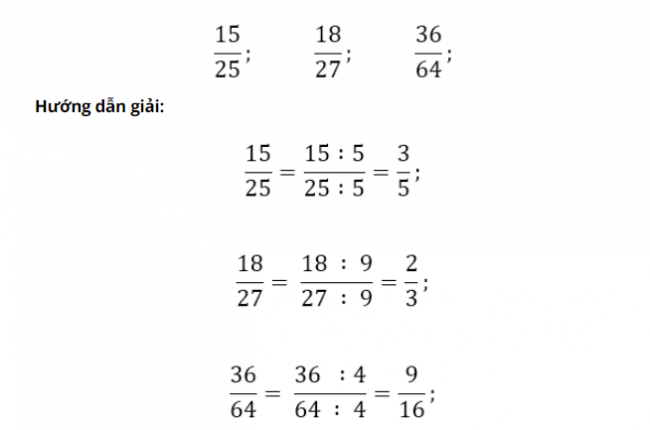 Bài 2 (trang 6 SGK Toán 5): Quy đồng mẫu các phân số: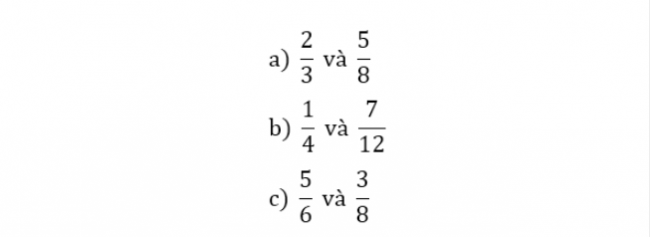 Hướng dẫn giải: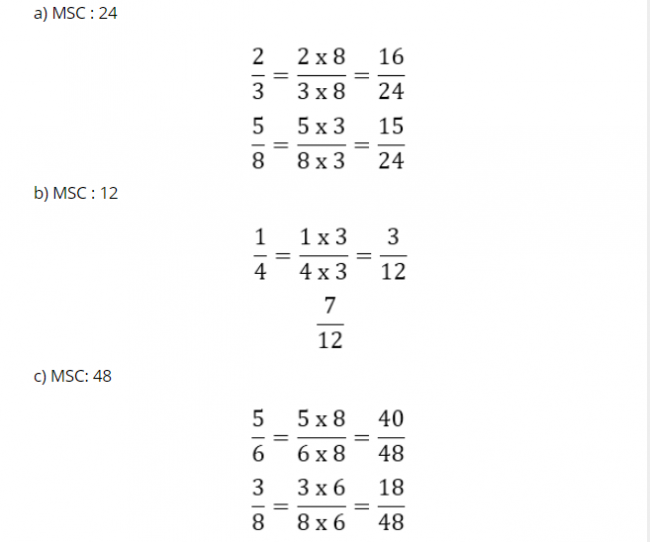 Bài 3 (trang 6 SGK Toán 5): Tìm các phân số bằng nhau trong các số dưới đây:Hướng dẫn giải: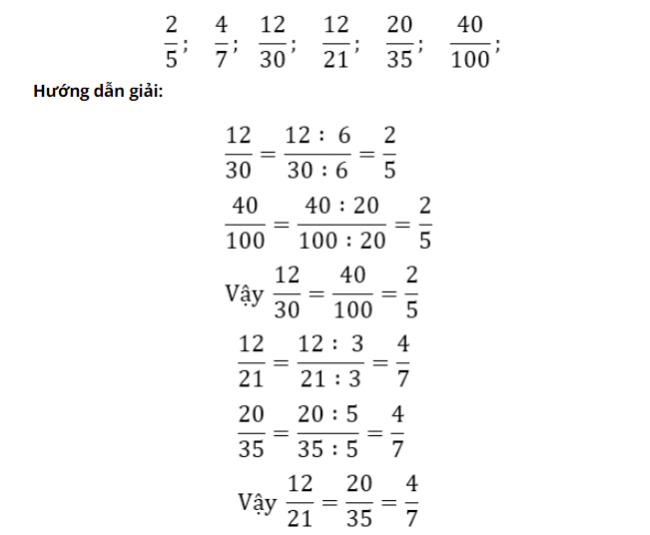 